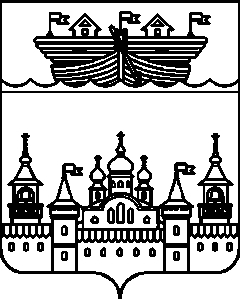 АДМИНИСТРАЦИЯГЛУХОВСКОГО СЕЛЬСОВЕТАВОСКРЕСЕНСКОГО МУНИЦИПАЛЬНОГО РАЙОНА НИЖЕГОРОДСКОЙ ОБЛАСТИПОСТАНОВЛЕНИЕгода	№ Об утверждении прогноза социально-экономического развития Глуховского сельсовета Воскресенского муниципального района Нижегородской области на среднесрочный период (на 2021 год и на плановый период 2022 – 2023 годов)В соответствии с Федеральным законом от 28 июня 2014 года №172-ФЗ                          «О стратегическом планировании в Российской Федерации», Законом Нижегородской области от 3 марта 2015 года №24-З «О стратегическом планировании в Нижегородской области» в целях формирования бюджета Глуховского сельсовета на 2021 год и на плановый период 2022 и 2023 годов администрация Глуховского сельсовета Воскресенского муниципального района Нижегородской области постановляет:1.Одобрить прогноз социально-экономического развития Глуховского сельсовета Воскресенского муниципального района Нижегородской области на среднесрочный период (на 2021 год и на плановый период 2022 – 2023 годов) согласно приложению.2. Главному бухгалтеру администрации (Масловой И.В.) осуществлять мониторинг реализации прогноза социально-экономического развития Глуховского сельсовета Воскресенского муниципального района Нижегородской области на среднесрочный период (2021 год и на плановый период 2022 - 2023 годов). Результаты мониторинга направлять главе администрации Глуховского сельсовета.3.Обнародовать настоящее постановление путем вывешивания на информационном стенде администрации и разместить на официальном сайте администрации Воскресенского муниципального района Нижегородской области в сети «Интернет».4.Контроль за исполнением настоящего постановления оставляю за собой.5.Настоящее решение вступает в силу со дня обнародования.Глава администрации Глуховского сельсовета		И.Ю. ДубоваПРИЛОЖЕНИЕ 1 к постановлению администрации Глуховского сельсовета Воскресенского муниципального района Нижегородской областиот Прогноз социально-экономического развития Глуховского сельсоветаВоскресенского муниципального района Нижегородской областина среднесрочный период (на 2021 год и на плановый период 2022 - 2023 годов)Прогноз социально-экономического развития Глуховского сельсовета Воскресенского муниципального района Нижегородской области на среднесрочный период (на 2021 год и на плановый период 2022 - 2023 годов) разработан с учетом действующей нормативно-правовой базы: Бюджетного кодекса РФ, Федерального закона от 28 июня 2014 года N 172-ФЗ «О стратегическом планировании в Российской Федерации», Закона Нижегородской области от 26 февраля 2015 года N 24-З «О стратегическом планировании в Нижегородской области.Среднесрочный прогноз разработан Главным бухгалтером администрации Глуховского сельсовета Воскресенского муниципального района в соответствии с методическими рекомендациями Министерства экономики Нижегородской области и в соответствии с Прогнозом социально-экономического развития Воскресенского муниципального района Нижегородской области на среднесрочный период (на 2021 год и на плановый период 2022 - 2023 годов).Основу формирования прогнозных параметров составляет анализ тенденций развития экономики сельсовета за предшествующий период, а также оценка основных показателей социально-экономического развития в 2019 году.Прогноз основных социально-экономических показателей на 2021– 2023 годы по Глуховскому сельсовета Воскресенского муниципального района Нижегородской области (Приложение) является основой формирования бюджета Глуховского сельсовета на 2021 год и на плановый период 2022 - 2023 годов.Информационная база формирования Прогноза на среднесрочный период:-данные статистического и налогового учета за 2019 и I квартал 2020 года-программа «Развитие производительных сил Воскресенского муниципального района на 2013 - 2020 годы»;-основные параметры прогноза социально-экономического развития Нижегородской области на среднесрочный период (на 2021 год и на плановый период 2022 - 2023 годов);-прогноз социально-экономического развития Воскресенского муниципального района Нижегородской области на среднесрочный период.Итоги социально-экономического развития Глуховского сельсовета Воскресенского муниципального района в 2019 годуВ состав муниципального образования Глуховского сельсовета входит 17 населенных пунктов. По состоянию на 01.01.2020 на территории Глуховского сельсовета проживало 1558 человек. - д. Белоусово проживающих человек 49 в 27 хозяйствах;- д. Б.Содомово проживающих человек 35 в 15 хозяйствах;-д.Буслаево проживающих человек 27 в 16 хозяйствах;-с. Глухово проживающих человек 290 в 106 хозяйствах;- д. Ёлкино проживающих человек 175 в 62 хозяйствах ;- д. Копанки проживающих человек 12 в 5 хозяйствах;- д. Липовка проживающих человек 117 в 50 хозяйствах ;- д. Поломерское проживающих человек 18 в 12 хозяйствах;-д. Попово проживающих человек 101 в 38 хозяйствах;-д. Родионово проживающих человек 30 в 16 хозяйствах;- д.Черново проживающих человек 148 в 51 хозяйствах;- пос. Красный Яр проживающих человек 534 в 239 хозяйствах;-д. Анненка проживающих человек 17 в 12 хозяйствах;-д. Красная Новь проживающих человек 1 в 1 хозяйствах;-д. Красные Поляны	 проживающих человек 1 в 1 хозяйствах;-пос. Мирный проживающих человек 2 в 2 хозяйствах -пос. Поляны проживающих человек 1в 1 хозяйствах По итогам 2019 года 8 человека родилось и 35 - человек умерло.В 2018 году родился 10 человек, 33 умерли. В 2017 году родилось 10 и 29 умерли.Средняя продолжительность жизни приблизилась к 65 году.Численность населения Глуховского сельсовета имеет тенденцию на уменьшение. Развитие отраслей экономики и социальной сферыЗа январь-декабрь 2019 года отгружено товаров собственного производства, выполнено работ и услуг по полному кругу организаций на сумму 23121,13 тыс. р. Ключевой отраслью являются направления: «Лесозаготовка и деревообработка» - 90,2 % в общей отгрузке (ООО «Тризо»,  ИП Шубин П.В.)ТрудПо состоянию на 01.01.2019 в экономике Глуховского сельсовета занято 114 человек.	За январь – декабрь 2019 года фонд оплаты труда составил 25611,07 тыс. р. Уровень регистрируемой безработицы в Глуховском сельсовете на 01.01.2020– Зарегистрировано 1 безработный,  в т.ч. 1 - женщина.Развитие социальной сферыЗдравоохранениеЗдравоохранение Глуховского сельсовета Воскресенского района в 2020 году представлено – 3 ФАП., Глуховский ФАП находится по адресу с. Глухово ул. Центральная д. 6 Воскресенского района Нижегородской области, заведующая ФАП - Голованкова Елена Евгеньевна. В зону обслуживания Глуховского ФАПа входят следующие населенные пункты: село Глухово, д. Родионово, д. Липовка, д. Буслаево, д. Ёлкино,  д. Белоусово.Красноярский  ФАП  находится по адресу пос. Красный Яр, ул. Больничная, д. 2Д.В зону обслуживания Красноярского ФАП входят следующие населенные пункты: пос. Красный Яр, д. Анненка, пос. Мирный, д. Кнасная Новь, д. Красные Поляны, пос. Поляны.Поповский ФАП  находится по адресу: д. Попово  ул. Новая д. 16Заведующая медпунктом –Дергунова Вера Николаевна. В зону обслуживания Поповского медпункта входят следующие населенные пункты: д. Поломерское, д. Черново, д. Попово, д. Копанки.Основными направлениями в сфере здравоохранения является оказание медицинской  помощи населению.Образование, молодежная политика и спортНа территории Глуховского сельсовета расположено одно муниципальное общеобразовательное учреждение филиал МОУ Глуховская СОШ. Адрес осуществления образовательной деятельности: Нижегородская область, Воскресенский район с. Глухово ул. Школьная д. 7. Директор школы - Михайлов Владимир Евгеньевич, тел. 3-63-38.Культура	Учреждения культуры сельского поселения представлены следующими учреждениями:Глуховский СДК, директор- Кузнецова Анжелика Юрьевна, находится по адресу: Нижегородская область Воскресенский район с. Глухово ул. Школьная д.3Красноярский СДК, директор ДК- Копрова Галина Александровна, находится по адресу: Нижегородская область Воскресенский район пос. Красный Яр, ул. Советская л. 2ВЁлкинский сельский клуб, заведующая сельским клубом- Кузнецова  Нина Ивановна, находится по адресу: Нижегородская область Воскресенский район д. Елкино ул. Школьная д.52Глуховская сельская библиотека (информационный центр) заведующая информационным центром–Храмова Ирина Александровна, находится по адресу: Нижегородская область Воскресенский район с. Глухово ул. Школьная д.3Красноярская сельская библиотека, заведующая библиотекой – Лебедева Зинаида Олеговна, находится по адресу: Нижегородская область Воскресенский район пос. Красный Яр, ул. Ленина 1А.Развитие инфраструктурыНа территории Глуховского сельсовета Воскресенского района розничную торговлю на территории администрации сельсовета осуществляют:- Воскресенское РАЙПО ( 4 магазинов товаров повседневного спроса- д. Липовка, д. Черново, д. Попово, д. Б.Содомово,);- ООО «Продсеть»  (два магазина повседневного спроса- с. Глухово, д. Ёлкино);- ИП «Петелькина Е.А.»- две торговые точки (пос. Красный Яр);- ООО «Торг Яр»- две торговые точки (пос. Красный Яр); - жители д. Поломерское обслуживаются выездной торговлей Воскресенского РАЙПО.Обеспечение населения хлебом  и хлебобулочными изделиями осуществляет  регулярно Воскресенское РАЙПО, необходимый  ассортимент товаров имеется. Население п. Мирный и д. Анненка необходимыми  продуктами обеспечивает предприниматель Свинков А.В., население д. Буслаево и д. Родионово , д. Белоусово – предприниматель Печкин В.Н..В период финансово-экономического кризиса граждане стараются развивать личные подсобные хозяйства:- д. Белоусово крупный рогатый скот – 15 свиньи -40, овцы- 28, козы -4, птицы -13;- д. Б.Содомово свиньи -1, овцы- 2, птицы -37;-д.Буслаево, птицы -29;;-с. Глухово свиньи -8, , козы -2, птицы -93;- д. Ёлкино свиньи -4, , козы -4, птицы -123;- д. Липовка  крупный рогатый скот -20 свиньи - 7, козы -1, птицы 92;-д. Попово крупный рогатый скот – 1  свиньи -2, овцы- 1, козы -2, птицы -127;-д. Родионово, птицы -21;- д.Черново  крупный рогатый скот – 9 свиньи -3, овцы- 15, козы -8, птицы -168;- пос. Красный Яр крупный рогатый скот – 12 свиньи -2, овцы- 5, козы -18 птицы -151;Дорожная инфраструктураПротяженность автомобильных дорог общего пользования на территории Глуховского сельсовета – 47,822 км. Протяженность автомобильных дорог местного значения – 40,867  км, в т.ч. грунтовые – 40,867 км.Перечень автомобильных дорог общего пользованияместного значения Глуховского сельсоветаКоммунальная инфраструктураПротяженность водопроводных сетей 21,148 км. ( из них 80 % изношенных 16,918 км., число водонапорных башен -8.На территории сельсовета функционирует 3 котельных, 3 котельных находятся на обслуживании гарантирующего поставщика тепловой энергии на территории района ООО «Теплоцентраль» В  2020 году  неоднократно  устранялись  прорывы в пос. Красный Яр, д. Ёлкино, с. Глухово.Произвелась частичная замена водопровда в д. Елкино, с. Глухово.На территории Глуховского сельсовета функционирует 3 котельных:Нижегородская область Воскресенский район, с. Глухово ул. Школьная д. 7АНижегородская область Воскресенский район пос. Красный Яр, ул. Больничная д. 3 Нижегородская область Воскресенский район, д. Елкино ул. Школьная 68.На территории Глуховского сельсовета реализуется следующие муниципальные программы:Муниципальная программа «Охрана окружающей среды и благоустройство на территории Глуховского сельсовета Воскресенского муниципального района Нижегородской области»;Муниципальная программа «Использование и охрана земель на территории Глуховского сельсовета»;Муниципальная программа «Защита населения и территории от чрезвычайных  ситуаций,обеспечение пожарной безопасности Глуховского сельсовета Воскресенского муниципального района Нижегородской области»;Муниципальная программа «Развитие культуры и спорта в Глуховском сельсовете Воскресенского муниципального района Нижегородской области».Приложениек прогнозу Глуховского сельсовета Воскресенского муниципального района Нижегородской областина среднесрочный период (на 2021 год и на плановый период 2022 - 2023 годов))ПРОГНОЗ ОСНОВНЫХ СОЦИАЛЬНО-ЭКОНОМИЧЕСКИХ ПОКАЗАТЕЛЕЙ НА 2021 – 2023 ГОДЫ ПО ГЛУХОВСКОМУ СЕЛЬСОВЕТУ ВОСКРЕСЕНСКОГО МУНИЦИПАЛЬНОГО РАЙОНА НИЖЕГОРОДСКОЙ ОБЛАСТИ№Населенный пункт, наименование автодорогиПротяженностьавтодорог (км)1д.Белоусово2,247Ул.Речная0,462Ул. Луговая1,7852д.Большое Содомово1,641Ул. Центральная1,6413д. Буслаево 1,075 Ул.Центральная0,661Ул. Полевая0,4144с.Глухово3,678Ул. Школьная0,678Ул.Медицинская 0,921Ул.Садовая0,55 Ул. Прудовая0,25Ул. Береговая0,634Ул.Молодёжная0,6455Д. Ёлкино 2,85Ул. Речная1,189Ул.Школьная1,262Ул.Береговая0,3996д. Липовка 1,76Ул.Центральная1,002Ул.Шуртыгинская0,295Ул. Новая0,4367д. Поломерское1,228Ул. Мостовая0,627 Ул.Нагорная0,6018Д. Попово1,83Ул. Центральная 0,633Ул.Новая0,401Ул.Полевая0,7969Д. Черново2,118 Ул. Волкова1,269Ул. Полевая0,894 Д. Родионово 1,015Ул. Озёрная 1,01510Д.Анненка 1,73 Ул. Центральная0,43511Ул. Перенгская0.468 Ул. Молодёжная0,473 Ул. Береговая0,35412П.Красный Яр14,583Ул.Юбилейная0.449Ул.Северная0.496Ул.Добролюбова0.519Ул.Белинского0.45Ул.Короленко0.467Ул.Пушкина0.4Ул.Горького0.363Ул.Красногорская0.35Ул.Школьная0.15Ул.Советская0.711Ул.Почтовая0.171Ул.Парковая0.36Ул.Ленина1.198Ул.Железнодорожная0.556Ул.Больничная1.723Ул.Гагарина0.643Ул.Восточная0.565Ул.Сухоборская0.865Ул.Лесная0.354Ул.Производственная0.538Ул.Путевая0.883Ул.Озёрная0.768Ул.Новая1,111Ул.Лесозаводская0.49313П.Мирный5,112подъезд к пос. Мирный4,4Ул.Заречная0.712ИТОГ по сельсовету                                                               40,867ИТОГ по сельсовету                                                               40,867ИТОГ по сельсовету                                                               40,867ПоказателиЕд. измерения2019 год (отчет)2020 год (оценка)прогнозпрогнозпрогнозПоказателиЕд. измерения2019 год (отчет)2020 год (оценка)2021202220231. Отгружено товаров собственного производства, выполнено работ и услуг собственными силами (по полному кругу предприятий)в действующих ценахмлн.руб.23,121,022,323,925,8 в сопоставимых ценах%185,687,8102,3103,0103,72. Численность работников по территории, формирующих фонд оплаты трудачел.1141131141141153. Фонд заработной платы, всегов действующих ценахмлн.руб.25,626,328,230,132,3 в сопоставимых ценах%102,099,2103,4102,6103,14. Отгружено товаров собственного производства, выполнено работ и услуг собственными силами в расчете на одного работающеготыс. руб.203,5185,2196,6209,3224,6